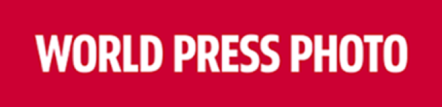 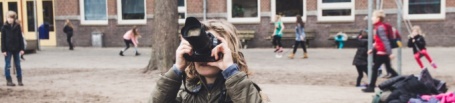 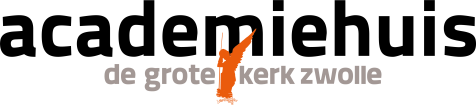 Aanmeldingsformulier	:	Masterclasses ‘Zwolle Vertelt’ in Zwolle-ZuidProject			:	De Stad Vertelt - World Press Photo 2018Contactpersoon	:	Fieke van ’t Riet, projectleiderBereikbaar		:	fieke@academiehuis.nl Informatie		:	www.worldpressphotozwolle.nl of  World Press Photo Zwolle.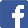 De procedure is als volgt:Aanmelding voor 1 maart 2018 via dit aanmeldingsformulier mailen naar fieke@academiehuis.nl;Zet een kruisje in het vak van de masterclass die je wilt volgen!Bevestiging van je aanmelding en je inschrijving voor masterclasses volgt;Overmaken van € 25,00 per masterclass of € 75,00 voor 4 masterclasses (keuze voor fotografie of audiovisueel). Begeleiding is gratis. Het bankrekeningnummer is: NL87 RABO 0303882999 onder code 8410 t.n.v. Stichting Grote Kerk Zwolle met vermelding dd-md-jaartal masterclasses;Indien de eigen bijdrage financieel gezien te hoog is, dan kunt u een beroep op de organisatie doen in verband met ondersteuning vanuit het wijkmanagement en onze organisatie. Daarna ontvang je een definitieve bevestiging voor het meedoen aan de masterclasses en kun je jezelf melden op de dag dat je de masterclasses volgt;Indien er veel aanmeldingen binnen komen, dan werken wij met een wachtlijst. Hierover krijg je dan van ons bericht. Er kunnen 15 – 20 personen per masterclasses geplaatst worden.Koffie/thee/frisdrank wordt geregeld.Aanmeldingsformulier Masterclasses ‘Zwolle Vertelt’ in Zwolle-ZuidWijkcentrum SIO, Thorbeckelaan 2, 8016 AZ Zwolle, 038 – 465 13 60Aanmeldingsformulier Masterclasses ‘Zwolle Vertelt’ in Zwolle-ZuidWijkcentrum SIO, Thorbeckelaan 2, 8016 AZ Zwolle, 038 – 465 13 60Naam deelnemer AdresPostcode en woonplaatsTelefoon/gsmE-mailGeboortedatum: dd-md-jjA.1. Masterclass ‘Cultuurhistorie Zwolle-Zuid’ op 16 maart 2018 van 09.00 – 12.00 uur door Roland de Jong van Historisch Centrum Overijssel. En Dick en Coleta Hogenkamp. Kosten: € 25,00 per deelnemer.A.2. Masterclass ‘Storytelling in fotografie en audiovisueel beeld’ op 30 maart 2018 van 09.00 – 12.00 uur door Gertjan Aalders, docent Journalistiek Windesheim.Kosten: € 25,00 per deelnemer.A.3. Masterclass ‘Storytelling in fotografie en audiovisueel beeld’ op 13 april 2018 van 09.00 – 12.00 uur door Gertjan Aalders docent Journalistiek Windesheim.Kosten: € 25,00 per deelnemer.B.1. Masterclass ‘Fotografie in Zwolle-Zuid’ op 20 april 2018 van 09.00-0 -12.00 uur door Corine Aalvanger, professioneel fotograaf.Kosten: € 25,00 per deelnemer.B.1.2. Begeleiding en coaching in fotografie’ op maat volgens afspraak met Corine Aalvanger, professioneel fotograaf en amateur fotografen (gratis)B.2. Masterclass: ‘Audiovisueel beeldverhaal maken’ in Zwolle-Zuid op 20 april 2018 van 09.00 – 12.00 uur door een professionele beeldmaker / videomaker.Kosten: € 25,00 per deelnemer.B.2.1. Begeleiding en coaching audiovisueel beeldverhaal volgens afspraak met professionele beeldmaker / videomaker, amateur videomaker en mbo-hbo-studenten van iGlow Media Leerwerkbedrijf (gratis).Totaal aantal masterclasses (€ 25,00 / € 75,00)